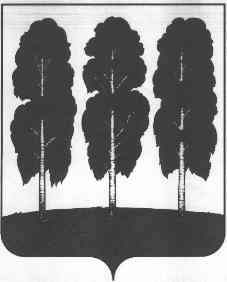 МУНИЦИПАЛЬНОЕ ОБРАЗОВАНИЕБЕРЕЗОВСКИЙ РАЙОН Ханты-Мансийский автономный округ – Югра КОМИТЕТ ПО ФИНАНСАМПРИКАЗот  «24» декабря 2013 года                                                                                           № 31О внесении изменений в приказ Комитета по финансамБерезовского района от 25.11.13 № 25 «О порядкеопределения перечня и кодов целевых статей и видов расходовбюджетов, финансовое обеспечение которых осуществляется за счет межбюджетных субсидий, субвенций и иных межбюджетных трансфертов, имеющих целевое назначение, предоставляемых из бюджета Березовского района городским и сельским поселениям, на 2014-2016 годы.»В соответствии с пунктом 4 статьи 21 Бюджетного кодекса Российской Федерации, Решением Думы Березовского района № 390 от 19.12.2013 «О бюджете Березовского района на 2014 год и на плановый период 2015 и 2016 годов»,  приказываю:1. Внести в приказ Комитета по финансам Березовского района от 25 ноября 2013 года № 25 «О порядке определения перечня и кодов целевых статей и видов расходов бюджетов, финансовое обеспечение которых осуществляется за счет межбюджетных субсидий, субвенций и иных межбюджетных трансфертов, имеющих целевое назначение, предоставляемых из бюджета Березовского района городским и сельским поселениям, на 2014-2016 годы.» следующие изменения:Приложение  к Порядку «Таблица отнесения межбюджетных субсидий, субвенций и иных межбюджетных трансфертов на 2014-2016 годы по разделам, подразделам, целевым статьям и видам расходов, а также по кодам доходов в соответствующих бюджетах городских и сельских поселений» изложить в новой редакции:2.  Отделу бюджетного планирования Комитета по финансам довести настоящий Приказ до администраций поселений, входящих в состав Березовского района. 3. Настоящий приказ вступает в силу с 1 января 2014 года.Председатель Комитета по финансам		                                   О.И. Граф628140,  ул.Астраханцева, 54,  пгт.Березово, Ханты-Мансийский автономный округ - Югра,Тюменская областьТелефон:   (34674)     2-17-52Факс:   (34674)     2-19-68E-mail: komfin@berezovo.ru                                                                   НаименованиеПередача средств  из бюджета районаПередача средств  из бюджета районаПередача средств  из бюджета районаПередача средств  из бюджета районаОтражение в бюджетах городских и сельских поселенийОтражение в бюджетах городских и сельских поселенийОтражение в бюджетах городских и сельских поселенийОтражение в бюджетах городских и сельских поселенийОтражение в бюджетах городских и сельских поселенийНаименованиеПередача средств  из бюджета районаПередача средств  из бюджета районаПередача средств  из бюджета районаПередача средств  из бюджета районадоходырасходырасходырасходырасходыНаименованиеКФСР*КЦСР*КВР*КОСГУ*Код КФСР*КЦСР*КВР*КОСГУ*1. СубвенцииСубвенции на осуществление полномочий по государственной регистрации актов гражданского состояния в рамках подпрограммы «Профилактика правонарушений» государственной программы «Обеспечение прав и законных интересов населения Ханты-Мансийского автономного округа – Югры в отдельных сферах жизнедеятельности в 2014 – 2020 годах» (окружной бюджет)030413.1.5519530251000 2 02 03003 10 0000 151 «Субвенции бюджетам поселений на государственную регистрацию актов гражданского состояния»030413.1.5519121,122, 242, 244,612,851,852по соответ-ствую-щим КОСГУСубвенции на осуществление первичного воинского учета на территориях, где отсутствуют военные комиссариаты (федеральный бюджет)020350.0.5118530251000 2 02 03015 10 0000 151 «Субвенции бюджетам поселений на осуществление первичного воинского учета на территориях, где отсутствуют военные комиссариаты»020350.0.5118121, 122, 242, 244, 851,852по соответ-ствую-щим КОСГУ2. Иные межбюджетные трансфертыИные межбюджетные трансферты на реализацию мероприятий по содействию трудоустройству граждан в рамках подпрограммы «Содействие трудоустройству граждан» государственной программы «Содействие занятости населения в Ханты-Мансийском автономном округе – Югре на 2014 – 2020 годы»  (бюджет автономного округа)040107.1.5604540251000 2 02 04999 10 0000 151 «Прочие межбюджетные трансферты, передаваемые бюджетам поселений»040107.1.5604111,121,244,612,622,810211213226241242310340Иные межбюджетные трансферты, передаваемые из бюджета муниципального района в бюджеты поселений за счет субсидий из бюджета автономного округа на оплату стоимости питания детям школьного возраста в оздоровительных лагерях с дневным пребыванием детей в рамках подпрограммы «Дети Югры» государственной программы «Социальная поддержка жителей Ханты-Мансийского автономного округа – Югры на 2014-2020 годы» (бюджет автономного округа)070703.1.5407540251000 2 02 04999 10 0000 151 «Прочие межбюджетные трансферты, передаваемые бюджетам поселений»070703.1.5641244,611,612,621,622,630по соответс-твующим КОСГУИные межбюджетные трансферты, передаваемые из бюджета муниципального района в бюджеты поселений за счет субсидий из бюджета автономного округа на содействие развитию исторических и иных местных традиций в рамках подпрограммы «Поддержание устойчивого исполнения бюджетов муниципальных образований автономного округа» государственной программы «Создание условий для эффективного и ответственного управления муниципальными финансами, повышения устойчивости местных бюджетов Ханты-Мансийского автономного округа – Югры  на 2014–2020 годы» (бюджет автономного округа)140320.2.5402540251000 2 02 04999 10 0000 151 «Прочие межбюджетные трансферты, передаваемые бюджетам поселений»по соотве-тствую-щим КФСР20.2.5641по соответствую-щим КВРпо соответствую-щимКОСГУ